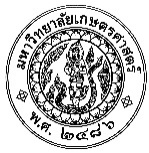 บันทึกข้อความส่วนงาน  คณะวิศวกรรมศาสตร์  โทร. 0 2797 0999 ภายใน 1189ที่  ศธ 0513.10......./.........                            วันที่ ............ เดือน....................พ.ศ. ..............    เรื่อง   ขอส่งรายงานการเข้าร่วม/เดินทางไป..........................................เรียน  หัวหน้า............................................................................		ตามที่กระผม/ดิฉัน ได้รับอนุมัติให้เข้าร่วม/เดินทาง........................................................................................................................ระหว่างวันที่................................ณ.....................................................................จัดโดย....................................................................................................................................................................นั้น		บัดนี้ การเข้าร่วม/เดินทางดังกล่าวได้เสร็จสิ้นแล้ว จึงขอส่งรายงานการเข้าร่วม/เดินทาง ดังเอกสารแบบรายงานฯ ตามแนบ		จึงเรียนมาเพื่อโปรดพิจารณา                (...........................................................)            ตำแหน่ง......................................................